АДМИНИСТРАЦИЯ  ВЕСЬЕГОНСКОГО  МУНИЦИПАЛЬНОГО ОКРУГАТВЕРСКОЙ  ОБЛАСТИПОСТАНОВЛЕНИЕг. Весьегонск  01.04.2022                                                                                                                          № 122п о с т а н о в л я е т:1. Внести в муниципальную программу Весьегонского муниципального округа Тверской области «Обеспечение правопорядка и безопасности населения Весьегонского муниципального округа Тверской области» на 2022-2027 годы, утверждённую постановлением Администрации Весьегонского муниципального округа от 30.12.2021 № 658, следующие изменения:а) в паспорте программы первый и второй абзац раздела «Объемы и источники финансирования муниципальной программы по годам ее реализации  в разрезе подпрограмм» изложить в следующей редакции:	б) пункт 54. Подраздел VIII Главы 1 «Задачи подпрограммы» Изложить в следующей редакции:«Реализация подпрограммы осуществляется за счет решения задач:а) задача подпрограммы 1 "Обеспечение пожарной безопасности".Показатель 1 задачи "Предотвращение экономического ущерба от пожаров"Задача  подпрограммы 2. Погашение кредиторской задолженностиПоказатель 1 задачи«Доля кредиторской задолженности в общей сумме расходов по мероприятиям подпрограммы»в) пункт 56. Подраздел VIII Главы 2 «Мероприятия подпрограммы» Изложить в следующей редакции:«56. Решение задачи 1 осуществляется за счет выполнения мероприятий:а) мероприятие 1.1"Обеспечение первичных мер пожарной безопасности".Показатель 1 мероприятия "Снижение количества пострадавшего населения".Решение задачи 2 осуществляется за счет выполнения мероприятий:а) мероприятие 2.1. «Погашение кредиторской задолженности»Показатель 1 мероприятия«Обеспечение возможности погашения кредиторской задолженности»;г) пункт 58. Подраздел VIII Главы 3 «Объем финансовых ресурсов, необходимых для реализации подпрограммы» Изложить в следующей редакции: 58. Информация о финансовых ресурсах, необходимых для реализации подпрограммы в разрезе задач по годам реализации программы приводится в таблице 5.Таблица 5»;д)приложение 1 «Характеристика   муниципальной   программы Весьегонского муниципального округа Тверской области «Обеспечение правопорядка и безопасности населения Весьегонского муниципального округа Тверской области» на 2022-2027 годы изложить в новой редакции (прилагается).2. Обнародовать настоящее постановление на информационных стендах Весьегонского муниципального округа Тверской области и разместить на официальном сайте Администрации Весьегонского муниципального округа Тверской области в информационно-телекоммуникационной сети Интернет.Настоящее постановление вступает в силу после его официального обнародования.Контроль за исполнением настоящего постановления возложить на заместителя Главы администрации, заведующего отделом культуры  Живописцеву Е.А.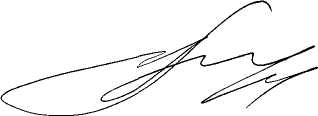 ГлаваВесьегонского муниципального округа                                                                                       А.В. ПашуковО внесении изменений в постановление Администрации Весьегонского муниципального округа от 30.12.2021 № 658Объемы и источники финансирования муниципальной программы по годам ее реализации  в разрезе подпрограммОбщий объем финансирования программы составляет 14 068 053,90 рублей, из которых:2022 год –3 273 403,90 рублей, в том числе:подпрограмма 1 –70 000,00 рублей;подпрограмма 2 –10 000,00 рублей;подпрограмма 3 –370 000,00рублей;подпрограмма 4 –17 000,00 рублей;подпрограмма 5 –0,00 рублей;подпрограмма 6 – 0,00 рублей;подпрограмма 7 – 0,00 рублей;подпрограмма 8 – 2 806 403,90рублей;Годы реализации программыОбъем финансовых ресурсов, необходимых для реализации подпрограммы 1Объем финансовых ресурсов, необходимых для реализации подпрограммы 1Итого,рублейГоды реализации программыЗадача 1Задача 22022 год2 786 530,0019 873,902 806 403,902023 год1 686 530,000,001 686 530,002024 год1 686 530,000,001 686 530,002025 год1 686 530,000,001 686 530,002026 год1 686 530,000,001 686 530,002027 год1 686 530,000,001 686 530,00Всего, рублей11 219 180,0019 873,9011 239 053,90